EXTRASdin procesul-verbal nr. 2 al şedinţei Biroului Secţiei Ştiinţe Exacte și Inginereşti din 03 martie 2020 	m. ChişinăuAu fost prezenţi: Cojocaru Svetlana, m. c. – conducător secție, vicepreședinte AȘM; Ursachi Veaceslav, dr. hab. – adjunct conducător secție; Dodon Adelina, dr. – secretar științific secție; 6 membri aleși ai Biroului.Agenda şedinţeiAprobarea avizelor consultative asupra a rapoartelor științifice privind implementarea proiectelor de cercetare finalizate în anul 2019.S-a discutat: Raportul pe proiectul de cercetare instituțional 15.817.03.01A Către o autonomie energetică a Republicii Moldova (AUTOEN), director proiect dr. hab. STRATAN Ion, Universitatea Tehnică a Moldovei.S-a decis prin vot unanim:Luând în considere dezbaterile din cadrul audierii publice și avizul expertului, se aprobă următorul aviz consultativ asupra proiectului:Proiectului i se atribuie calificativul general „Raport acceptat”, cu următoarele calificative pe criterii:Noutate si valoarea rezultatelor științifice – “înaltă”.Au fost analizate soluţii tehnologice avansate de stocare a energie in scopul integrării surselor regenerabile. A fost elaborată o metodă originală de reconfigurare a reţelelor electrice de distribuţie în prezenţa surselor distribuite.Pentru linia tehnologică de trefilare a firelor electrice a fost elaborat un sistem electromecanic automatizat performant, la care s-a adaugat un sistem  reglabil de recoacere a firului, ce  a permis dublarea productivităţii liniei de producere, eliminarea rebutului materiei prime şi majorarea eficienţei energetice.Au fost elaborate structuri moderne și ecologice de unități de transport public pentru distanțe mici cu tracțiune electrică alimentate din surse regenerabile.Rezultatele au fost publicate în 6 articole în culegeri.Aplicarea practică a rezultatelor – pozitivă. Rezultatele cercetărilor în formă de soluţii tehnice au fost implementare în cadrul companiilor „TehElectro-SV” şi „M-Consulting” din Chişinău. Prezintă interes rezultatele legate de integrarea surselor de energie regenerabilă în sistemul electroenergetic național.Participarea tinerilor – suficientă, din personalul științific de 19 persoane, 2 sunt tineri. Au fost susținute 2 teze de licență.Participarea în proiecte internaționale – pozitivă. A fost depusă o propunere de proiect în cadrul programului HORIZON 2020 „Low carbon industrial production using CCUS”, ID: LC-SC3-NZE-5-2019-2020.   Managementul implementării proiectului – pozitiv, rezultatele scontate au fost atinse, devieri de la sarcinile propuse nu s-au înregistrat. Infrastructura și echipamentul de cercetare utilizat – a fost utilizată o infrastructura de cercetarede la Facultatea Energetică şi Inginerie Electrică a Universității Tehnice a Moldovei.Conducător al Secției Științe Exacte și Inginerești m. c. 										 Svetlana CojocaruSecretar Științific al Secției dr. 										   Adelina DodonACADEMIA DE ŞTIINŢEA MOLDOVEISECŢIA ŞTIINŢE EXACTE ȘI INGINEREȘTIbd. Ştefan cel Mare , 1MD-2028 Chişinău, Republica MoldovaTel. (373-22) 21-24-68Fax. (373-22) 21-24-68E-mail: ssit@asm.md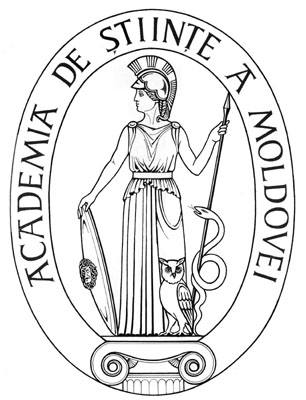 ACADEMY OF SCIENCESOF MOLDOVADIVISION OF EXACT AND ENGINEERING SCIENCESStefan cel Mare Ave., 1MD-2001 Chisinau, Republic of MoldovaTel. (373-22) 21-24-68Fax. (373-22) 21-24-68E-mail:  ssit@asm.md